            КАРАР                                                                  ПОСТАНОВЛЕНИЕ      «15»  июля  2019 й.                       № 30                 «15»  июля 2019 г.Об утверждении порядка оформления и содержания заданий на проведение мероприятий по контролю без взаимодействия с юридическими лицами, индивидуальными предпринимателями, и оформления должностными лицами органов муниципального контроля сельского поселения Саннинский сельсовет муниципального района Благовещенский район Республики Башкортостан,  результатов мероприятия по контролю без взаимодействия с юридическими лицами, индивидуальными предпринимателями, в том числе результатов плановых (рейдовых) осмотров, обследований, исследований, измерений, наблюдений.В соответствии с Федеральным законом от 06.10.2003 № 131-ФЗ «Об общих принципах организации местного самоуправления Российской Федерации», со статьёй 8.3 Федерального закона от 26.12.2008 № 294-ФЗ «О защите прав юридических лиц и индивидуальных предпринимателей при осуществлении государственного контроля (надзора) и муниципального контроля»,  руководствуясь Уставом сельского поселения Саннинский сельсовет муниципального района Благовещенский район Республики Башкортостан ПОСТАНОВЛЯЕТ:1. Утвердить  Порядок оформления и содержания заданий на проведение мероприятий по контролю без взаимодействия с юридическими лицами, индивидуальными предпринимателями, а также оформления должностными лицами органов муниципального контроля сельского поселения Саннинский сельсовет муниципального района Благовещенский район Республики Башкортостан результатов мероприятия по контролю без взаимодействия с юридическими лицами, индивидуальными предпринимателями, в том числе результатов плановых (рейдовых) осмотров, обследований, исследований, измерений, наблюдений, согласно приложению. 2. Настоящее постановление подлежит официальному опубликованию (обнародованию) и размещению на официальном сайте в информационно-коммуникационной сети Интернет.Глава сельского поселения                                                                  М.Н.Зырянова                        Приложение  к постановлениюАдминистрации сельского поселения Саннинский сельсоветот 15.07.2019 г. № 30 ПОРЯДОКоформления и содержания заданий на проведение мероприятий по контролю без взаимодействия с юридическими лицами, индивидуальными предпринимателями, а также оформления должностными лицами органов муниципального контроля сельского поселения Саннинский сельсовет муниципального района Благовещенский район Республики Башкортостан результатов мероприятия по контролю без взаимодействия с юридическими лицами, индивидуальными предпринимателями, в том числе результатов плановых (рейдовых) осмотров, обследований, исследований, измерений, наблюденийОбщие положения1.1. Настоящий порядок устанавливает требования к оформлению и  содержанию заданий на проведение мероприятий органами муниципального контроля местной администрации сельского поселения Саннинский сельсовет муниципального района Благовещенский район Республики Башкортостан по контролю без взаимодействия с юридическими лицами, индивидуальными предпринимателями, предусмотренных частью 1 статьи 8.3 Федерального закона от 26.12.2008 № 294-ФЗ «О защите прав юридических лиц и индивидуальных предпринимателей при осуществлении государственного контроля (надзора) и муниципального контроля», а также оформлению должностными лицами органов муниципального контроля сельского поселения Саннинский сельсовет муниципального района Благовещенский район Республики Башкортостан результатов мероприятия по контролю без взаимодействия с юридическими лицами, индивидуальными предпринимателями, в том числе результатов плановых (рейдовых) осмотров, обследований, исследований, измерений, наблюдений.1.2.  Мероприятия по контролю без взаимодействия с юридическими лицами, индивидуальными предпринимателями проводятся сельским поселением Саннинский сельсовет муниципального района Благовещенский район Республики Башкортостан, к компетенции  которого отнесено осуществление соответствующего вида муниципального контроля  (далее по тексту – орган муниципального контроля).1.3. При осуществлении деятельности, указанной в пункте 1.1 настоящего порядка, администрация сельского поселения Саннинский сельсовет муниципального района Благовещенский район Республики Башкортостан, уполномоченный  на  осуществление муниципального контроля, руководствуются Конституцией Российской Федерации, Федеральным законом от 26.12.2008 № 294-ФЗ «О защите прав юридических лиц и индивидуальных предпринимателей при осуществлении государственного контроля (надзора) муниципального контроля», иными законами и нормативными актами в указанной сфере.Порядок оформления и содержание заданий2.1. Задание на проведение органом муниципального контроля сельского поселения Саннинский сельсовет муниципального района Благовещенский район Республики Башкортостан мероприятий по контролю без взаимодействия с юридическими лицами, индивидуальными предпринимателями (далее - задание) утверждается руководителем органа муниципального контроля, к полномочиям которого отнесено осуществление соответствующего вида муниципального контроля.2.2. Задание оформляется по форме согласно приложению № 1 к настоящему порядку.2.3. В задании указывается:2.3.1. Цель проведения мероприятия, дата проведения мероприятия либо период начала и окончания проведения мероприятия, должностное лицо органа  муниципального контроля, которому поручено проведение мероприятия.2.3.2. Сведения об объекте, в отношении которого будет проводиться мероприятие: о виде, местоположении объекта, в том числе его адресе и кадастровом (реестровом) номере (при наличии), сведения о принадлежности объекта и праве, на котором объект принадлежит правообладателю (при наличии).2.4. Задание перед началом выполнения мероприятия вручается руководителем органа муниципального контроля сотруднику, которому поручено осуществление мероприятия.2.5. Вручение задания осуществляется под роспись в журнале мероприятий по контролю без взаимодействия с юридическими лицами, индивидуальными предпринимателями (далее - журнал мероприятий), форма которого утверждается согласно приложению № 2 к настоящему порядку.2.6. После окончания проведения мероприятия, в срок не позднее одного рабочего дня, следующего за днем проведения мероприятия, задание вместе с документами, отражающими результаты проведения мероприятия, оформленными в соответствии с настоящим порядком, возвращается руководителю органа муниципального контроля сотрудником, осуществившим мероприятие, о чем делается соответствующая отметка в журнале мероприятий.3. Оформление результатов мероприятия3.1. Результаты мероприятия по контролю без взаимодействия с юридическими лицами, индивидуальными предпринимателями, в том числе результатов плановых (рейдовых) осмотров, обследований, исследований, измерений, наблюдений оформляются должностным лицом органа муниципального контроля в виде акта о проведении мероприятия по форме согласно приложению №3 к настоящему порядку.3.2. В акте о проведении мероприятия по контролю без взаимодействия с юридическими лицами, индивидуальными предпринимателями (далее - акт) отражается порядок его проведения и фиксируются результаты проведенного мероприятия. Акт составляется должностным лицом органа муниципального контроля в одном экземпляре в срок не позднее одного рабочего дня, следующего за датой проведения мероприятия.3.3. Акт должен содержать: указание на вид проведенного мероприятия, сведения о задании, на основании которого производится мероприятие, наименование вида муниципального контроля, в рамках которого проводится мероприятие, дату либо период проведения мероприятия, время его начала и окончания, сведения об участниках мероприятия, краткое описание действий должностного лица, участников мероприятия, информацию о данных, полученных при его проведении, в том числе результатов осмотров, обследований, исследований, измерений, наблюдений, сведения о технических средствах, при помощи которых производились технические измерения, а также фиксация результатов (хода проведения) мероприятий, сведения о приложениях к акту, а также пояснения, дополнения и замечания участников мероприятия.3.4. Полномочия участников мероприятия определяются Федеральным законом от 26.12.2008 № 294-ФЗ «О защите прав юридических лиц и индивидуальных предпринимателей при осуществлении государственного контроля (надзора) и муниципального контроля», иными законами и нормативными актами, регламентирующими деятельность в сфере осуществления соответствующего муниципального контроля.3.5. Схемы, таблицы, отражающие данные, полученные при применении средств технических измерений и фиксации, в том числе фототаблицы и электронные носители информации, содержащие сведения, полученные при проведении мероприятия, являются приложением к акту. Приложения к акту, изложенные на бумажных носителях, подписываются участниками мероприятия, электронные носители информации запечатываются в конверт, скрепляемый подписями участников мероприятия.3.6. В случае выявления при проведении мероприятий по контролю нарушений обязательных требований, требований, установленных муниципальными правовыми актами, должностное лицо органа  муниципального контроля в срок не позднее пяти рабочих дней принимает в пределах своей компетенции меры по пресечению выявленных нарушений.В срок не позднее трех рабочих дней со дня проведения мероприятия должностное лицо органа муниципального контроля   направляет руководителю муниципального контроля, к полномочиям которого отнесено осуществление соответствующего вида муниципального контроля, письменное мотивированное представление с информацией о выявленных нарушениях для принятия при необходимости решения о назначении внеплановой проверки юридического лица, индивидуального предпринимателя по основаниям, указанным в пункте 2 части 2 статьи 10 Федерального закона от 26.12.2008 № 294-ФЗ «О защите прав юридических лиц и индивидуальных предпринимателей при осуществлении государственного контроля (надзора) муниципального контроля».4. Хранение и использование акта о проведении мероприятия.4.1. После исполнения  мероприятия задания, акты и материалы к ним подлежат хранению специалистом администрации, уполномоченным на осуществление  соответствующего вида  муниципального контроля в соответствии с номенклатурой дел, в порядке, установленном соответствующими правовыми актами.4.2. Передача актов и материалов к ним для использования при производстве дел об административных правонарушениях, рассмотрении судебных дел, а также иных установленных законом случаях фиксируется в журнале мероприятий и скрепляется подписью должностного лица структурного подразделения. При этом в номенклатурном деле подшиваются надлежащим образом заверенные копии указанных документов, копии запросов, по которым переданы документы, а также сопроводительный документ, содержащий опись переданных актов.Приложение  к постановлениюот 15.07.2019 г. № 30 Задание № _____на проведение _____________________________________________________________(наименование мероприятия по контролю без взаимодействия с юридическими лицами, индивидуальными предпринимателями  органом муниципального контроля)  _______________                                                                     «____» __________ 20 _____г.___________________________________________________________________________(наименование должности должностного лица, выдавшего задание)___________________________________________________________________________(фамилия, имя, отчество должностного лица)в  соответствии  со  ст. 8.3 Федерального  закона от 26.12.2008 № 294-ФЗ «О защите прав   юридических лиц  и  индивидуальных  предпринимателей  при осуществлении государственного контроля (надзора) муниципального контроля», в целях______________________________________________________________________________(указать цель проведения мероприятия)поручил должностному лицу органа муниципального контроля ______________________________________________________________________________(наименование должности должностного лица контрольного органа, Ф.И.О.)___________________________________________________________________________________осуществить   мероприятие  по  контролю  без  взаимодействия с юридическими лицами, индивидуальными предпринимателями, а именно: ______________________________________________________________________________(наменование мероприятия по контролю без взаимодействия с юридическими  лицами,индивидуальными предпринимателями)дата, либо период проведения мероприятия _______________________________________________в рамках осуществления _______________________________________________________________                                   (вид муниципального контроля) __________________________________________________________________________________в отношении объекта: _________________________________________________________________                                           (вид объекта)____________________________________________________________________________________расположенного: _____________________________________________________________________(адрес и (или) кадастровый (реестровый) номер (при наличии)____________________________________________________________________________________принадлежащего ______________________________________________________________________(сведения о принадлежности объекта и праве, на котором_____________________________________________________________________________________объект принадлежит правообладателю (при наличии)_____________________________________________________________________________________            Утверждаю:               __________________________   М.П.(подпись)Приложение к постановлению Администрации сельского поселения Саннинский сельсоветмуниципального районаБлаговещенский районРеспублики Башкортостан от 15.07.2019 г. № 30 Журнал мероприятий по контролю без взаимодействия с юридическими лицами, индивидуальными предпринимателямисельского поселения Саннинский сельсовет муниципального района Благовещенский район Республики Башкортостан (наименование органа муниципального контроля)Приложение к постановлению Администрации  сельского поселения  Саннинский сельсоветмуниципального района Благовещенский РБот 15.07.2019 г. № 30Акт № _____о проведении ______________________________________________________________(наименование мероприятия по контролю без взаимодействия   с юридическими лицами,индивидуальными предпринимателями  органом муниципального контроля)__________________________                                                    «____» __________ 20 _____г.Начато: _____ ч. ____мин.Окончено: _____ ч. ____мин._____________________________________________________________________________(наименование должности должностного лица, органа, осуществляющего муниципальный контроль)_____________________________________________________________________________(фамилия, имя, отчество должностного лица)в  соответствии  со  ст. 8.3 Федерального  закона от 26.12.2008 № 294-ФЗ «О защите   прав   юридических лиц и индивидуальных предпринимателей при осуществлении государственного контроля (надзора) муниципального контроля»,на основании задания от «_____» _________________ 20____ г., № ___________, выданного_____________________________________________________________________________(наименование должности должностного лица, выдавшего задание)с участием ___________________________________________________________________________(сведения об участниках мероприятия: Ф.И.О., должность и иные необходимые данные)____________________________________________________________________________________________________________________________________________________________________________________________________________________________________________________________________________________________________________________осуществил  мероприятие  по  контролю  без  взаимодействия  с  юридическими лицами, индивидуальными предпринимателями, а именно: ___________________________________________________________________________________________________________________________________(наименование мероприятия по контролю без взаимодействия  с юридическими лицами,индивидуальными предпринимателями органом муниципального контроля)в рамках осуществления _________________________________________________________________(вид муниципального контроля) _____________________________________________________________________________В ходе проведения мероприятия установлено следующее:_____________________________________________________________________________(описание хода проведения мероприятия, применения средств технических   измерений, а также фиксации данных, полученных в результате проведения  мероприятия)__________________________________________________________________________________________________________________________________________________________________________________________________________________________________________________________________________________________________________________________________________________________________________________________________________________________________________________________________________________________________________________________________________________________________________________________________________________________________________________________________________________________________________________________________________________________________________________________________Сведения о применении средств технических измерений и фиксации: ____________________________________________________________________________________________________________________________________________________________________________________________________________________________________________________________________________________________________________________________________Сведения о заявлениях и дополнениях поступивших от участников  мероприятия:____________________________________________________________________________________________________________________________________________________________________________________________________________________________________________________________________________________________________________________Участники мероприятия с актом ознакомлены путем  __________________________                                                                                             (указать способ ознакомления)Подписи участников:                            __________________________ (__________________)                            __________________________ (__________________)                            __________________________ (__________________)Подпись должностного лица, осуществившего мероприятие  ____________________БАШКОРТОСТАН РЕСПУБЛИКАhЫБЛАГОВЕЩЕН РАЙОНЫ МУНИЦИПАЛЬ РАЙОНЫНЫ   hЫННЫ АУЫЛ СОВЕТЫАУЫЛЫ БИЛӘМӘhЕ ХАКИМИӘТЕРЕСПУБЛИКА  БАШКОРТОСТАНАДМИНИСТРАЦИЯСЕЛЬСКОГО   ПОСЕЛЕНИЯ    САННИНСКИЙ СЕЛЬСОВЕТ МУНИЦИПАЛЬНОГО РАЙОНА БЛАГОВЕЩЕНСКИЙ РАЙОНN п/пДата и номер задания о проведении мероприятияСведения о должностном лице, осуществившем мероприятие, отметка о вручении (подпись)Дата (период) проведения мероприятияМесто расположения объекта(адрес, сведения о регистрации (при наличии)Правообладатель объекта (фактический пользователь) сведения о правоустанавливающих документах (при наличии)Сведения о результатах мероприятия, номер акта, отметка о передаче материала лицу, выдавшему заданиеСведения о хранении (передаче) результатов мероприятия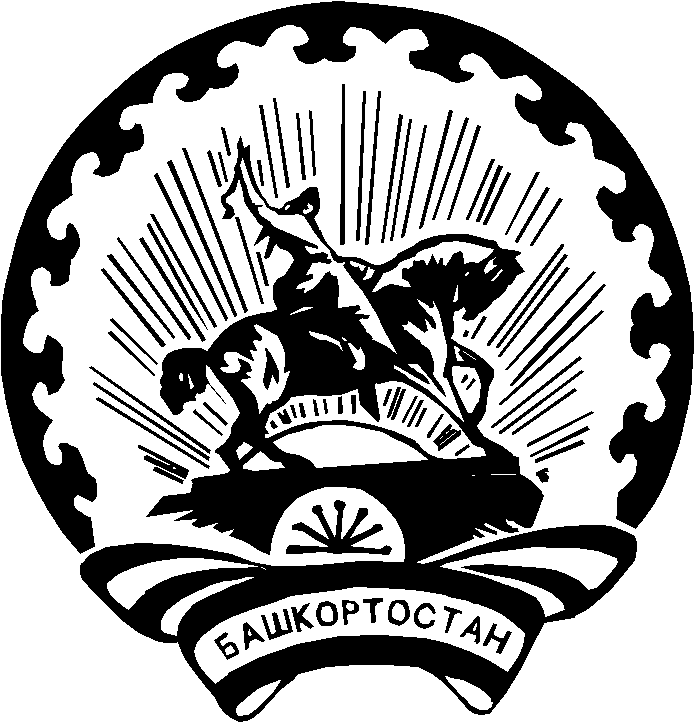 